«УТВЕРЖДЕНО»Постановлением Исполкома Общероссийской общественной организации «Российский футбольный союз»№_____ от «____» _________________ 2021 г.Президент РФС_____________________________ А.В. ДюковСписок судей, ассистентов судьи на матчи ТИНЬКОФФ Российской Премьер-Лиги (ТИНЬКОФФ Чемпионата России по футболу среди команд клубов Премьер-Лиги) и Бетсити Кубка России по футболу на вторую половину сезона 2020-2021 гг.СУДЬИБЕЗБОРОДОВ Владислав	1973	Санкт-ПетербургБОБРОВСКИЙ Ян            	1989	Санкт-ПетербургВАСИЛЬЕВ Станислав		1986	ИжевскВИЛКОВ Михаил			1979	Нижний НовгородИВАНОВ Сергей			1984	Ростов-на-ДонуКАЗАРЦЕВ Василий		1979	Санкт-ПетербургКАРАСЕВ Сергей		1979	МоскваКУКУЛЯК Евгений		1986	КалугаКУКУЯН Павел			1982	СочиЛАПОЧКИН Сергей		1981	Санкт-ПетербургЛЕВНИКОВ Кирилл		1984	Санкт-ПетербургЛЮБИМОВ Артем		1985	Санкт-ПетербургМАТЮНИН Алексей		1982	МоскваМЕШКОВ Виталий		1983	ДмитровМОСКАЛЕВ Владимир		1986	ВоронежПАНИН Игорь			1985	ДмитровСИДЕНКОВ Иван		1984	Санкт-ПетербургФРОЛОВ Антон   		1992	МоскваЧИСТЯКОВ Артём          	1987	с. Кулешовка, Ростовская обл.ШАДЫХАНОВ Павел		1986	МоскваАССИСТЕНТЫ СУДЬИАБУСУЕВ Рашид 		1980	Санкт-ПетербургБЕРЕЗНЕВ Дмитрий*		1975	Ростов-на-ДонуБЕРЕЗНОВ Денис 		1989	ЭлектростальБОГАЧ Николай*			1976	ЛюберцыБОГДАНОВ Александр		1984	МоскваБОЛОТЕНКОВ Андрей		1981	МоскваБОЛХОВИТИН Егор		1986	Санкт-ПетербургБОЛЬШАКОВ Кирилл		1983	Санкт-ПетербургВЕРЕТЕШКИН Андрей		1983	Санкт-ПетербургВОРОНЦОВ Алексей		1980	ЯрославльГАВРИЛИН Максим		1981	ВладимирГУРБАНОВ Андрей		1991	КраснодарДАНЧЕНКО Валерий		1978	УфаДЕМЕШКО Игорь		1978	ХимкиЕЛЕФЕРЕНКО Илья		1984	МоскваЖВАКИН Дмитрий		1980	Санкт-ПетербургКНЯЗЕВ Игорь     		1987	РыльскКОБЗЕВ Антон			1978	МоскваКОВАЛЕВ Максим		1985	МоскваКУДРЯВЦЕВ Александр		1976	Санкт-ПетербургЛУНЕВ Алексей			1979	НовосибирскМИЛЮЧЕНКО Роман		1983	Санкт-ПетербургМИНЕВИЧ Владимир		1977	СмоленскМОСЯКИН Дмитрий		1979	МоскваМУРАШОВ Валентин		1986	МоскваМУХТАРОВ Рустам		1990	ПетрозаводскНАЗАРОВ Владислав                  1978    с.Ивановское, Ставропольский крайОБРАЗКО Андрей		1989	СтавропольПЕТРОСЯН Арам		1984	БронницыСАФЬЯН Дмитрий		1986	МоскваСЕЙФЕТДИНОВ Наиль		1986	КазаньСТИПИДИ Алексей		1980	КраснодарУСАЧЕВ Роман			1978	Ростов-на-ДонуХАТУЕВ Адлан			1987	ГрозныйЧЕЛЬЦОВ Дмитрий 		1977	МоскваШАЛАМБЕРИДЗЕ Константин 1987	МоскваШИРЯЕВ Алексей		1981	Ставрополь* с правом назначения на 1 (Один) матч, в том числе, на матч Бетсити Кубка России по футболу с участием команд клубов ТИНЬКОФФ Российской Премьер-Лиги.«СОГЛАСОВАНО»Судейским комитетом РФССекретарь Судейского комитета РФС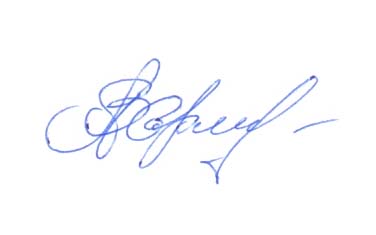  / В.А. Харламов 